Whole Note4 beatsHalf Note2 beatsQuarter Note1 beatTwo Eighth Notes1 beat(1 eighth rest would be ½ beat)Four Sixteenth Notes1 beatWhole Rest4 beatsHalf Rest2 beatsQuarter Rest1 beatEighth Rest½ beat(2 eighth rests would equal 1 beat)Sixteenth Rest ¼ beat(Four sixteenth rests would equal 1 beat)Repeat Sign: Means do that section againDouble Bar Line:  Means the end of the musicTime Signature:  Tells you how many beats in a measure +Staff:  The five lines that you draw music onDa Capo al fine:  Means go back to the beginning and end at the word fine (end)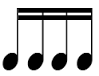 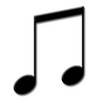 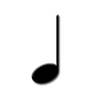 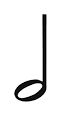 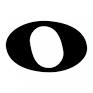 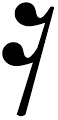 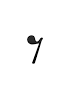 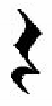 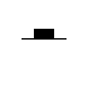 D.C al fine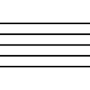 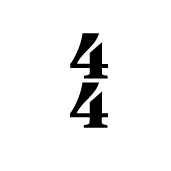 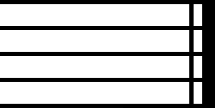 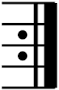 